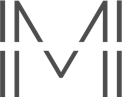 Maryam Habibi                                                                                    Senior UX DesignerLos Angeles | (805)791-5664www.maryamhabibidesign.com | maryamhabibi100@gmail.com | www.linkedin.com/in/habibimaryamABOUT MEI’m a User Experience (UX) Designer whose insatiable curiosity lies in users’ perspective and pain-points. With a bold goal to create an experience in which users enjoy efficiency and find aspiration, I turn challenges into user-centric solutions. As a seasoned UX designer, I selflessly empathize with users and find passion in designs that blend logic and reason with creativity.UX SKILLSUser Experience Design, User Research, Wireframing, Prototyping, Information Architecture, Agile Methodologies, Interviewing, Qualitative Research, Competitive and Comparative Analysis, Heuristic Evaluation, Contextual Inquiry, Usability Testing, Persona Development, User Flow, SurveyUI SKILLSUser Interface Design, Layout Design, Sketching, Web Design, Mobile Design, Graphic Design, Illustration, Branding, Icon/Logo Design, Marketing, Social Media, Watercolor, Oil Painting, Photography, Screen PrintingTOOLSFigma, Miro, Sketch App, Zeplin, InVision, Principle, Adobe XD, Adobe Photoshop, Adobe Illustrator, Adobe InDesign, Adobe Dreamweaver, Adobe Premiere, Adobe Lightroom, Ms Excel, Ms Word, Ms PowerPoint, Keynote, Adobe After Effects, Adobe Bridge, Adobe Flash, HTML, CSSEXPERIENCEAmgen Inc.                                                                                                                                                       11/2019 - CurrentSenior UX Designer  Facilitate and plan one-on-one usability review sessions to produce recommendations based on analyzing user key insights and observationsDevelop and maintain personas, experience maps, or other UX artifacts by conducting user researchConduct comparative design analysis and/or heuristic evaluations to develop associated findings and recommendationsBuild, review, refine, and deliver design artifacts such as wireframes or prototypes to illustrate product vision, concepts, and/or design optionsEstablish information architecture, content strategy, and structure of sites in various projects Collaborate with fellow UX practitioners across the company to share insights, seek/provide design feedback, and help mature Amgen’s user-centered practicesPrepare and present materials aimed at educating internal partners on core UX principles, models, techniques, and emerging trendsStayhealthy Inc./Augmently Inc.                                                                                                                  08/2019 - 10/2019UX/UI DesignerCollaborated with product teams to help define product requirements and ideate on the design solutionConducted C&C analysis to research other apps and productsCreated low and high fidelity mobile app wireframe designs for internal and external partnersDesigned creative mockups for wide variety of projects including print materials and packaging Tuka Music Platform                                                                                                                                     03/2019 - 04/2019UX Designer | UI Lead | Researcher  Worked closely with the team and client to design a digital platform for musicians to connect with their audience and promote their musicResearched other music platforms by conducting a C&C feature analysisConducted interview and user research with musicians to understand their goals and pain pointsRedesigned Tuka logo and style guide for the platform based on user feedbackGenerated an easy user flow and wireframes for artists to create account and share content Iterated the design based on user testing to finalize and create high fidelity prototype Picnic Time Family of Brands                                                                                                                      06/2016 - 02/2019Graphic DesignerDesigned Picnic Time Family of Brands yearly catalogs, ads, and brochures for wholesale, promo, and licensingOversaw and designed products’ packaging for Picnic Time and licensees such as Disney, Marvel, etc.Collaborated with creative director in developing unique ideas for re-branding Picnic TimeCertified the printing production process quality; prepared printing and inspected proofsGenerated hundreds of digital mockups and retouched and modified images for various projects Graphic Designer                                                                                                                                            05/2015 - 05/2016FreelanceResponsible for designing event posters for CI Broome Library Art Gallery and CI Napa GalleryCreated a book cover for “El Canto de los Delfines” for CI Spanish Club Yearly Literature BookCollaborated with a team to design a brochure for CNG Cylinder International that included company history, profile, and products Layout Designer                                                                                                                                            08/2015 - 05/2016The CI View Student NewspaperCollaborated with managing editor, editor in chief, business manager, and newspaper adviser to design monthly newspaper layoutCreated social media post design; an instrumental tool for the CI view marketingSpearheaded the media kit design that formed the advertising section of the paperEDUCATIONGeneral Assembly, Santa Monica, CAUX Design Immersive Certificate                                                                                                                       Feb - May 2019   California State University Channel Islands, Camarillo, CABachelor of Arts with emphasis in Graphic Design                                                                                                  May 2016   AWARDS AND HONORSAnnual Student Show, California State University Channel Islands Top packaging design award for rebranding Crayola packaging                                                                            Apr 2016Semester Honors, California State University Channel Islands    Received semester honors for all four semesters at CSUCI                                                                                2014 - 2016